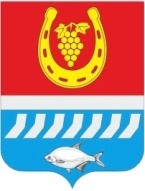 администрациЯ Цимлянского районаПОСТАНОВЛЕНИЕ__.04.2022                                              № ___                                         г. ЦимлянскО внесении изменений в постановление Администрации
Цимлянского района от 31.07.2018 № 488 «О создании
комиссии по проведению торгов на право заключения
договоров аренды, договоров безвозмездного пользования,
договоров доверительного управления имущества, иных
договоров, предусматривающих переход прав в отношении
имущества муниципального образования «Цимлянский район»	В связи с кадровыми изменениями в Администрации Цимлянского района, Администрация Цимлянского районаПОСТАНОВЛЯЕТ:1. Внести в приложение к постановлению Администрации
Цимлянского района от 31.07.2018 № 488 «О создании комиссии по
проведению торгов на право заключения договоров аренды, договоров
безвозмездного пользования, договоров доверительного управления
имущества, иных договоров, предусматривающих переход прав в отношении
имущества муниципального образования «Цимлянский район» следующие
изменения:
          1.1. Вывести из состава комиссии Трунова Тихона Сергеевича -
ведущего специалиста (юриста) Администрации Цимлянского района - члена комиссии.1.2. Ввести в состав комиссии Кривенко Елену Владимировну - заведующего сектором юридической службы Администрации Цимлянского района - членом комиссии.1.3. Вывести из состава комиссии Семенова Сергея Ивановича - депутата Собрания депутатов Цимлянского района - члена комиссии.	1.4. Ввести в состав комиссии Капканова Николая Николаевича - депутата Собрания депутатов Цимлянского района (по согласованию) - членом комиссии.2. Контроль за выполнением постановления возложить на первого заместителя главы Администрации Цимлянского района Ночевкину Е.Н.Глава Администрации Цимлянского района                                                                       В.В. СветличныйПостановление вносит отделимущественных и земельных отношений 